Assemblée générale de l’OMPIQuarante-septième session (22e session ordinaire)Genève, 5 – 14 octobre 2015CENTRE D’ARBITRAGE ET DE MÉDIATION DE L’OMPI, Y COMPRIS LES NOMS DE DOMAINEDocument établi par le SecrétariatLe présent document fait le point sur les activités du Centre d’arbitrage et de médiation de l’OMPI (ci-après dénommé “Centre”) en tant que prestataire international de services extrajudiciaires rapides et économiques de règlement des litiges de propriété intellectuelle, proposant à la fois des services d’administration de litiges et des services d’expertise juridique et d’organisation en matière de modes extrajudiciaires de règlement des litiges.Il contient également des informations actualisées sur les activités de l’OMPI relatives aux noms de domaine dont il a précédemment été rendu compte dans le document WO/GA/46/8.  Il traite des litiges relatifs aux noms de domaine administrés par le Centre en vertu des différents principes directeurs et des aspects connexes du système des noms de domaine de l’Internet (DNS), ainsi que de certains faits de politique générale, en particulier les mécanismes de protection des droits pour l’introduction de nouveaux domaines génériques de premier niveau (gTLD), l’émergence des noms de domaine internationalisés dans les gTLD, la future révision par l’Internet Corporation for Assigned Names and Numbers (ICANN) des Principes directeurs concernant le règlement uniforme des litiges relatifs aux noms de domaine (principes UDRP) et la suite donnée aux recommandations faites par les États membres de l’OMPI dans le contexte du deuxième processus de consultations de l’OMPI sur les noms de domaine de l’Internet.I.	Arbitrage et médiation des litiges de propriété intellectuelleA.	Administration des procédures d’arbitrage et de médiationLe Centre a poursuivi l’optimisation du potentiel de ses procédures d’arbitrage et de médiation afin de répondre aux besoins des titulaires de droits de propriété intellectuelle en matière de rapidité et de rentabilité dans le règlement des litiges relatifs à ces droits.  Ces efforts portent essentiellement sur la qualité de l’administration et du règlement des litiges instruits dans le cadre de ces procédures, ce qui passe par la formation, la désignation d’arbitres et de médiateurs qualifiés et le maintien d’une infrastructure moderne d’administration des litiges, grâce notamment à des solutions informatiques telles que le système OMPI de gestion électronique des litiges (ECAF).  Les litiges administrés par l’OMPI pendant l’année écoulée ont notamment porté sur des brevets, des marques, des logiciels, des activités de recherche-développement (R-D) et des accords de franchise, et ont été soumis au Centre par les parties sur la base de clauses contractuelles ou de conventions ad hoc préalables.  Les litiges soumis après le 1er juin 2014 ont été administrés en vertu du nouveau règlement d’arbitrage et de médiation de l’OMPI entré en vigueur à cette date.B.	Services de règlement extrajudiciaire des litiges dans des secteurs particuliersCollaboration avec les offices de propriété intellectuelleDepuis peu, le Centre offre aux offices de propriété intellectuelle des services d’aide à l’établissement de leurs propres cadres facultatifs de règlement extrajudiciaire des litiges.  Cette collaboration, qui peut comporter des activités de formation, de promotion et d’administration des litiges, vise à mettre à la disposition des parties des solutions souples et économiques pour le règlement de leurs litiges devant les offices de propriété intellectuelle en ce qui concerne des droits octroyés ou en instance.Suite à l’établissement d’une procédure conjointe de règlement des litiges pour faciliter la médiation des litiges en matière de marques soumis à l’Office de la propriété intellectuelle de Singapour (IPOS), l’IPOS et le Centre ont établi, avec effet à compter du 1er avril 2014, une procédure d’expertise facultative pour faciliter le règlement des litiges de brevet en instance devant l’IPOS.  Le Centre a également collaboré à l’élaboration d’une option de médiation pour les procédures en matière de marques intentées devant l’Institut national brésilien de la propriété industrielle (INPI-BR), qui a désigné le Centre comme institution de médiation lorsque l’une des parties ou les deux ont leur siège en dehors du Brésil.  À la date du 4 mai 2015, l’Office de la propriété intellectuelle des Philippines (IPOPHL) a désigné le Centre comme institution de médiation potentielle, au choix des parties, pour les litiges portés devant l’IPOPHL impliquant une ou plusieurs parties ayant leur siège en dehors des Philippines.Suite à la conclusion d’un accord avec l’Institut mexicain de la propriété industrielle (IMPI), le Centre collabore avec cet office à l’élaboration de procédures et de services de règlement extrajudiciaire des litiges en instance devant l’IMPI.  En vertu d’un accord avec la Direction nationale du droit d’auteur de la République de Colombie et avec la Direction générale des droits de propriété intellectuelle en Indonésie (DGIPR), le Centre collabore également à l’élaboration de procédures et de services de règlement extrajudiciaire des litiges relatifs à certains droits dans ces ressorts juridiques.Suite à la conclusion d’accords, la Commission coréenne du droit d’auteur (KCC) et l’Agence coréenne du contenu créatif (KOCCA) proposent une procédure optionnelle de médiation de l’OMPI aux parties potentielles à des litiges impliquant une partie internationale depuis les mois de février et mai 2015 respectivement.Procédure d’urgenceLe Centre a maintenu ses relations avec les organisateurs de salons et les associations en vue d’explorer les possibilités d’utilisation de mécanismes extrajudiciaires de règlement des litiges survenant à l’occasion de salons.  En 2015, le Centre a établi la procédure d’urgence pour le règlement des litiges de propriété intellectuelle survenant dans le cadre de salons organisés à Palexpo.  Cette procédure vise à protéger dans les meilleurs délais et au meilleur coût les droits de propriété intellectuelle des exposants et des non-exposants contre toute atteinte au droit d’auteur ou aux droits attachés à des marques ou à des dessins ou modèles ou contre toute violation de la législation suisse sur la concurrence déloyale survenant à l’occasion de salons tenus au centre Palexpo de Genève (Suisse).  Les décisions en vertu de la procédure d’urgence de Palexpo sont rendues par un expert unique dans les 24 heures suivant la requête et sont exécutoires avec effet immédiat dans l’enceinte du salon.  Chaque partie peut former recours contre la décision de l’expert dans le cadre d’un arbitrage accéléré de l’OMPI ou devant un tribunal.  La procédure d’urgence a été utilisée pour la première fois au 85e Salon international de l’auto de Genève qui s’est tenu à Palexpo du 5 au 15 mars 2015.Règlement des litiges en matière de marquesPour stimuler l’utilisation de la médiation par les parties et réduire l’incidence négative des litiges sur l’utilisation productive des droits attachés aux marques, le Centre et l’Association internationale pour les marques (INTA) sont convenus en février 2015 d’une collaboration visant à faire mieux connaître la médiation parmi les membres de l’INTA.Règlement des litiges portant sur les brevets dans les normesLe Centre a poursuivi sa collaboration avec l’Institut européen des normes de télécommunications (IENT) pour élaborer et promouvoir des conventions ad hoc types sur mesure en matière d’arbitrage qui offrent un cadre pour un règlement des litiges rapide et financièrement avantageux impliquant la concession de licences dans des conditions équitables, raisonnables et non discriminatoires (conditions FRAND).  Le recours au règlement extrajudiciaire pour ce type de litiges a été encouragé par les administrations chargées de la concurrence dans certains pays, et plusieurs organismes de normalisation intègrent les procédures de règlement extrajudiciaire des litiges dans leurs politiques en matière de propriété intellectuelle.  Les conventions types OMPI FRAND s’appuient sur l’expérience du Centre en matière d’arbitrages complexes dans le domaine des brevets et offrent une série de clauses spécialement adaptées aux conditions FRAND.  La procédure d’arbitrage FRAND de l’OMPI peut être précédée d’une médiation de l’OMPI si les parties le souhaitent.  Compte tenu du taux de réussite des médiations (70%) et des arbitrages de l’OMPI (40%), un renvoi aux procédures proposées par l’OMPI peut favoriser l’issue des négociations de conditions équitables, raisonnables et non discriminatoires.Règlement des litiges en matière de recherche-développementSuite à une collaboration avec les parties prenantes à la R-D européenne, des institutions allemandes et des entités autrichiennes, le Centre a participé à l’élaboration d’accords types visant à favoriser une transmission efficace du savoir et de la technologie.  Il s’est notamment agi d’une collaboration avec l’Office espagnol des brevets et des marques (OEPM) pour l’élaboration d’accords types de R-D prévoyant des options de médiation et d’arbitrage accéléré de l’OMPI.En outre, dans le cadre d’une initiative plus vaste faisant l’objet d’un mémorandum d’accord, le Centre a poursuivi sa collaboration avec l’Association of University Technology Managers (AUTM) pour promouvoir un règlement efficace des litiges à l’intention des services de transfert de technologie des universités du monde entier.  Suite à la conclusion d’un précédent mémorandum d’accord sur les technologies vertes entre l’OMPI et la Korea Technology Finance Corporation (KOTEC), institution financière sans but lucratif qui fournit aux petites entreprises de la République de Corée des garanties pour le développement technologique, le Centre et la KOTEC sont convenus le 14 mai 2015 de collaborer à la promotion de l’utilisation par les clients de la KOTEC des mécanismes extrajudiciaires de règlement des litiges proposés par l’OMPI.Règlement des litiges de franchisageDans le cadre des services de règlement extrajudiciaire des litiges proposés dans des secteurs particuliers, le Centre offre des services de conseil et d’administration des litiges pour régler les litiges relatifs à des droits de propriété intellectuelle portant sur des franchises sans recourir aux tribunaux.  En particulier, le Centre collabore avec la Franchising and Licensing Association (FLA) de Singapour et l’Association espagnole des franchiseurs (AEF) pour faire mieux connaître les modes extrajudiciaires de règlement des litiges à la disposition des parties prenantes aux contrats de franchise et de licence.  De même, en mai 2015, le Centre et la Fédération suisse de la franchise (FSF) ont conclu un accord pour collaborer à l’établissement de procédures et de services OMPI de règlement extrajudiciaire des litiges impliquant des membres de la FSF.II.	Administration des litiges relatifs aux noms de domaineA.	Principes UDRPLe système de noms de domaine (DNS) soulève sur le plan de la protection de la propriété intellectuelle un certain nombre de défis qui, compte tenu de la nature planétaire de l’Internet, appellent une action internationale.  L’OMPI répond à ces défis depuis 1998, en élaborant des solutions sur mesure, notamment dans le cadre des premier et deuxième processus de consultations de l’OMPI sur les noms de domaine de l’Internet.  Par l’intermédiaire du Centre, l’OMPI met à la disposition des propriétaires de marques des mécanismes internationaux efficaces contre l’enregistrement et l’utilisation de mauvaise foi de noms de domaine correspondant à leurs marques.  Le principal mécanisme administré par le Centre, à savoir les principes UDRP, a été adopté par l’ICANN sur la base des recommandations faites par l’OMPI à l’issue du premier processus de consultations sur les noms de domaine de l’Internet.Les principes UDRP s’appliquent exclusivement aux cas manifestes d’enregistrement et d’usage abusifs ou de mauvaise foi de noms de domaine et sont très appréciés parmi les propriétaires de marques.  Depuis décembre 1999, le Centre a administré quelque 32 000 litiges sur la base des principes UDRP.  En 2014, les propriétaires de marques ont déposé auprès du Centre 2634 plaintes en vertu des principes UDRP, en augmentation de 2% par rapport à 2013.  Avec les plaintes déposées en 2014, le nombre total de litiges relatifs à des noms de domaine administrés par l’OMPI en vertu des principes UDRP avoisine les 57 000.Un mélange d’entreprises, d’institutions et de particuliers ont fait appel aux procédures de règlement des litiges du Centre en 2014.  Les cinq principaux secteurs d’activité des requérants étaient le commerce de détail, la banque et la finance, la mode, l’Internet et les technologies de l’information, ainsi que l’industrie lourde et la construction de machines.  Les plaintes relatives à la mode et aux marques de luxe en particulier sont souvent déposées par des propriétaires de marques pour des contrefaçons proposées sur les pages Web du domaine en litige.  Signe de la portée globale de ce mécanisme de règlement des litiges, les parties nommément désignées dans les procédures administrées par l’OMPI en 2014 représentaient 177 pays.  En fonction de la langue du contrat d’enregistrement applicable au nom de domaine en cause, l’OMPI a conduit jusqu’ici des procédures en vertu des principes UDRP dans 21 langues.Toutes les décisions rendues par les commissions administratives de l’OMPI sont publiées sur le site Web du Centre.  Le Centre propose également une synthèse unique des tendances générales des décisions rendues sur certaines questions importantes dans le cadre d’une rubrique intitulée “Synthèse des avis des commissions administratives de l’OMPI sur certaines questions relatives aux principes UDRP”.  Résultat de l’examen de milliers de litiges administrés par le Centre en vertu des principes UDRP, cet instrument de portée mondiale a été créé pour contribuer à dégager et à favoriser la cohérence de la jurisprudence UDRP de l’OMPI.  Pour faciliter l’accès thématique à ces décisions, le Centre met aussi à disposition un index juridique des décisions rendues en vertu des principes UDRP, qui permet d’effectuer des recherches en ligne et qui est largement utilisé.  Ces ressources de l’OMPI sont accessibles gratuitement dans le monde entier.Conscient du rôle moteur joué par l’OMPI en ce qui concerne les principes UDRP, le Centre se tient informé des évolutions à l’œuvre dans le DNS afin d’ajuster ses ressources et ses pratiques.  Le Centre organise régulièrement des ateliers sur le règlement des litiges relatifs aux noms de domaine pour informer les parties intéressées, ainsi que des réunions à l’intention de ses experts des noms de domaine.B.	Domaines de premier niveau qui sont des codes de pays (ccTLD)L’application obligatoire des principes UDRP est limitée aux noms de domaine enregistrés dans les gTLD traditionnels, tels que .com, et les nouveaux gTLD introduits plus récemment, mais le Centre aide également de nombreux services d’enregistrement de ccTLD à établir des conditions d’enregistrement et des procédures de règlement des litiges conformes aux pratiques recommandées en matière de gestion des services d’enregistrement et de protection de la propriété intellectuelle.  Ces procédures sont pour la plupart calquées sur les principes UDRP mais peuvent tenir compte de la situation et des besoins particuliers des différents ccTLD.  Le Centre assure actuellement des services de règlement des litiges relatifs aux noms de domaine à l’intention de 72 services d’enregistrement pour des ccTLD, y compris dernièrement dans le domaine .GQ (Guinée équatoriale).III.	Faits nouveaux de politique générale dans le système des noms de domainePlusieurs initiatives de politique générale de l’ICANN créent non seulement des opportunités mais également des difficultés pour les titulaires de droits de propriété intellectuelle et les utilisateurs.  La première concerne l’introduction de 1400 nouveaux gTLD par l’ICANN.  Ces nouveaux domaines génériques de premier niveau peuvent être de nature “ouverte” (similaires à .com), ou plus spécifique ou restrictive, par exemple .[marque], .[ville], .[collectivité], .[culture], .[industrie] or .[langue].  La deuxième initiative importante concerne l’introduction de noms de domaine internationalisés au premier niveau.  En outre, l’expansion du système des noms de domaine (DNS) envisagée par l’ICANN soulève des questions de protection des droits en rapport avec le deuxième processus de consultations de l’OMPI sur les noms de domaine de l’Internet.A.	Nouveaux gTLDLa mise en œuvre du programme de l’ICANN relatif aux nouveaux gTLD a été officiellement approuvée en juin 2011.  Des informations ont été publiées dans le “Guide de candidature” de l’ICANN, qui a fait l’objet de nombreuses révisions.  L’attribution des premiers nouveaux gTLD dans la zone racine de l’Internet est intervenue en octobre 2013 et on dénombrait 600 gTLD supplémentaires au mois de juin 2015.Le Centre reste déterminé à travailler avec les parties prenantes pour tenter de préserver l’observation des principes généraux de la protection de la propriété intellectuelle dans les nouveaux gTLD.  Certains mécanismes de protection des droits ont émergé d’une série de comités et processus de l’ICANN relatifs aux nouveaux gTLD.  On trouvera ci-après une description générale des mécanismes de protection des droits de l’ICANN, pour les premier et deuxième niveaux respectivement.a)	Mécanismes de protection des droits de premier niveaui)	Procédure de règlement des litiges préalable à l’attribution d’un domaine de premier niveauCe mécanisme permettait aux propriétaires de marques d’opposer aux demandes de nouveaux gTLD au premier niveau des objections pour atteinte aux droits lorsque certains critères matériels étaient réunis.  Le Centre a apporté à l’ICANN une assistance pour l’élaboration de ces critères sur la base de la “Recommandation commune de l’OMPI concernant la protection des marques, et autres droits de propriété industrielle relatifs à des signes, sur l’Internet”.Désigné par l’ICANN comme prestataire exclusif de services de règlement des litiges relatifs aux objections pour atteinte aux droits, le Centre a reçu à ce titre 69 plaintes en bonne et due forme, dont il a achevé l’instruction en septembre 2013.  Toutes les décisions rendues par les commissions administratives de l’OMPI sont disponibles sur le site Internet du Centre, de même que le rapport établi sur les procédures d’objection pour atteinte aux droits.ii)	Procédure de règlement des litiges postérieure à l’attribution d’un domaine de premier niveauDébut 2009, le Centre a communiqué à l’ICANN une proposition concrète en faveur d’une option administrative permanente qui permettrait le dépôt d’une plainte contre l’administrateur d’un service d’enregistrement pour un gTLD nouvellement approuvé dont le mode de fonctionnement ou l’utilisation de son service porterait atteinte ou contribuerait matériellement à porter atteinte à une marque.  L’intention était de procurer une forme d’assistance normalisée à l’ICANN pour lui permettre de s’acquitter de ses responsabilités en matière de supervision, en prévoyant une voie de règlement administrative pouvant se substituer à l’action en justice et en encourageant les acteurs concernés à se comporter de manière responsable, le tout assorti de clauses d’exonération de responsabilité.À la suite de différentes procédures internes de l’ICANN et de consultations avec les administrateurs de services d’enregistrement, l’efficacité de la procédure de règlement des litiges postérieure à l’attribution reste incertaine, compte tenu en particulier de la superposition de différentes couches procédurales et des problèmes concernant le champ d’application de ce mécanisme.  Compte tenu de certains intérêts plus généraux, le Centre est convenu en 2013 avec l’ICANN de devenir prestataire de services dans le cadre de la procédure de règlement des litiges postérieure à l’attribution en ce qui concerne les marques.b)	Mécanismes de protection des droits au deuxième niveaui)	Base de données centrale sur les marquesLe programme de l’ICANN relatif aux nouveaux gTLD prévoit l’établissement d’une base de données centrale sur les marques pouvant être invoquée en vertu des mécanismes de protection des droits relatifs aux nouveaux gTLD.  Le Centre a fait valoir que toute base de données de ce type devrait éviter d’alourdir la charge de travail des titulaires de droits en matière de traitement des enregistrements de marques légitimement obtenus dans le cadre des systèmes d’examen et d’enregistrement appliqués dans de nombreux ressorts juridiques et qu’il conviendrait, le cas échéant, d’envisager des mesures pratiques pour recenser toute invocation inappropriée de droits dans certains contextes.  À la fin juin 2015, la base de données comptait quelque 37 000 enregistrements.ii)	Système de suspension uniforme rapideLes principes UDRP resteront un important instrument défensif pour certains litiges qui appellent le transfert du nom de domaine contesté au propriétaire de la marque, et l’ICANN a mis en place un mécanisme allégé de protection des droits de deuxième niveau dans certains cas.Issu d’une série de procédures et de comités de l’ICANN, le système de suspension uniforme rapide continue de soulever un certain nombre de questions, concernant en particulier son lien avec les principes UDRP.  L’ICANN a adressé aux prestataires potentiels de services de suspension uniforme rapide un appel d’offres auquel, à l’issue d’un examen approfondi du modèle de suspension uniforme rapide de l’ICANN et des ressources nécessaires, le Centre n’a pas été en mesure de participer.  Le Centre continue de suivre de près l’évolution de la situation.B.	Plans de l’ICANN en vue d’une révision des principes UDRP établis à l’initiative de l’OMPI et Groupe de travail chargé du verrouillage des noms domaine faisant l’objet d’une procédure UDRPAdaptés à l’évolution dynamique du DNS, les principes UDRP offrent aux propriétaires de marques, aux détenteurs de noms de domaine et aux administrateurs de services d’enregistrement une solution remplaçant avantageusement l’action judiciaire.  Or, à l’issue de discussions au cours desquelles une nette majorité des participants a estimé qu’une éventuelle révision des principes UDRP effectuée par l’ICANN en tant qu’organe axé sur les enregistrements ferait davantage de mal que de bien, l’Organisation de soutien en matière de noms de domaine génériques de l’Internet (GNSO) a pris la décision de procéder à la révision des principes UDRP.  Ce processus vient de débuter et le Centre y participera très attentivement.  Par ailleurs, le Centre a participé à un processus de politique générale de l’ICANN qui a permis d’étudier et de codifier la pratique consistant à “verrouiller” les noms de domaine pour prévenir leur transfert frauduleux pour se soustraire à une procédure UDRP.C.	Noms de domaine internationalisésAinsi qu’il est indiqué au paragraphe 20, l’introduction de noms de domaine internationalisés (en caractères non latins) dans les domaines de premier niveau constitue une autre évolution importante du DNS.  Ces domaines étaient nombreux parmi les premiers gTLD dont l’attribution dans la zone racine du DNS a été annoncée par l’ICANN.D.	Autres désignationsOutre les évolutions susmentionnées et en relation avec celles-ci, d’autres activités déployées par l’ICANN touchent à la protection de désignations autres que les marques.a)	Organisations intergouvernementalesIl est rappelé que le premier processus de consultations de l’OMPI sur les noms de domaine de l’Internet traitait du lien entre les noms de domaine et les marques.  Le second traitait du lien entre les noms de domaine et d’autres types de désignations, dont les noms de pays et les noms et sigles d’organisations intergouvernementales.En 2002, l’Assemblée générale de l’OMPI a recommandé de modifier les principes UDRP afin de protéger les noms de pays et les noms et sigles d’organisations intergouvernementales.  Le Secrétariat de l’OMPI a transmis ces recommandations à l’ICANN en février 2003.À l’issue de délibérations de l’ICANN, le Guide de candidature aux nouveaux gTLD de l’ICANN a limité la question de la protection des noms et sigles d’organisations intergouvernementales au recours prévu dans le cadre des procédures d’objection préalable à l’attribution des domaines de premier niveau (pour les domaines demandés), dont il est question aux paragraphes 19 et 20 du ci-dessus.  Toutefois, après des pressions soutenues des organisations intergouvernementales, le Comité consultatif gouvernemental (GAC) de l’ICANN a conseillé au Conseil d’administration de l’ICANN de protéger les désignations d’organisations intergouvernementales contre leur enregistrement abusif par des tiers dans le DNS avant l’attribution de tout nouveau gTLD.  Le GAC a également recommandé au Conseil d’administration de l’ICANN, sur la base des critères existants pour l’enregistrement sous le nom de domaine de premier niveau .int, de collaborer avec les organisations intergouvernementales afin d’établir une liste des noms et sigles d’organisations intergouvernementales à protéger.  Cette protection serait au deuxième niveau pour la phase actuelle de dépôt des demandes d’enregistrement dans de nouveaux gTLD, et aux deuxième et premier niveaux pour toute phase ultérieure de dépôt de demandes d’enregistrement dans de nouveaux gTLD.  Le GAC a également recommandé au Conseil d’administration, dans l’attente des travaux complémentaires sur des mesures de mise en œuvre spécifiques, de prévoir la protection à titre provisoire des noms et sigles d’organisations intergouvernementales par le biais d’un moratoire contre l’enregistrement par un tiers, avant l’attribution de tout nouveau gTLD.Dans sa réponse au GAC, le Conseil d’administration de l’ICANN a indiqué qu’il avait adopté une résolution jetant les bases d’une telle protection à titre provisoire au deuxième niveau sur la base des critères existants pour l’enregistrement dans le nom de domaine de premier niveau .int, via une liste de réserve de l’ICANN dans laquelle étaient recensés les noms et sigles d’organisations intergouvernementales à protéger contre l’enregistrement par un tiers, dans le cadre du contrat avec les services d’enregistrement de TLD génériques.  L’ICANN a invité les organisations intergouvernementales remplissant les conditions requises à se faire connaître, tout en sollicitant de la part du GAC (et des organisations intergouvernementales) une synthèse comprenant les critères et la liste des noms et sigles d’organisations intergouvernementales dont le GAC recommandait la protection.  En réponse, une coalition d’organisations intergouvernementales a élaboré des critères fondés sur le domaine .int pour la protection des organisations intergouvernementales ainsi qu’une liste de ces organisations, qu’elle a transmis au Conseil d’administration de l’ICANN en février 2013.  Par la suite, le GAC a communiqué au Conseil d’administration de l’ICANN ses recommandations sur les conditions que devaient remplir les organisations intergouvernementales pour pouvoir bénéficier de la protection, ainsi qu’une liste des noms et sigles d’organisations intergouvernementales à protéger.Le 1er avril 2013, le Conseil d’administration a fait part au GAC de ses préoccupations quant à la manière dont la protection des sigles d’organisations intergouvernementales pourrait être conciliée avec les demandes d’enregistrement potentiellement légitimes de tiers portant sur des noms de domaine équivalant à des sigles d’organisations intergouvernementales protégés, et demandé des éclaircissements sur les moyens de gérer dans la pratique les cas potentiellement légitimes d’utilisation concomitante de ces sigles.  Dans sa réponse, le GAC soulignait l’importance de la mission d’intérêt général remplie par les organisations intergouvernementales, s’engageait à participer activement à la recherche d’une solution et réitérait sa recommandation à l’intention du Conseil d’administration de l’ICANN, en vue de la mise en place, avant le lancement de tout nouveau gTLD, d’une protection initiale de nature préventive qui soit appropriée pour les noms et sigles d’organisations intergouvernementales.En juillet 2013, à la suite de délibérations approfondies avec l’ICANN et des efforts soutenus déployés par les organisations intergouvernementales, le GAC a fait des recommandations au Conseil d’administration de l’ICANN soulignant la nécessité d’une protection spéciale de nature préventive pour les noms et sigles d’organisations intergouvernementales dans le DNS.  Dans ce contexte, le Conseil d’administration de l’ICANN a pris une résolution tendant à prolonger la période de protection provisoire jusqu’à la première réunion du comité chargé du programme de l’ICANN relatif aux nouveaux gTLD (NGPC), après la réunion de l’ICANN de novembre 2013.En octobre 2013, le NGPC a présenté une proposition de protection des sigles d’organisations intergouvernementales au deuxième niveau qui ne conférait pas auxdits sigles la protection permanente de nature préventive évoquée dans les précédents communiqués du GAC.  Dans sa réponse au NGPC, la coalition des organisations intergouvernementales a exprimé sa déception à l’égard de la proposition qui était de nature strictement défensive et ne contribuait en rien à éviter qu’un préjudice survienne, et a fait part de ses inquiétudes au GAC.Le NGPC, le GAC et les organisations intergouvernementales se sont rencontrés en marge de la réunion tenue par l’ICANN en novembre 2013 à Buenos Aires.  Le NGPC a indiqué que, bien qu’il soit possible d’examiner des points techniques précis de la proposition qu’il avait formulée en octobre 2013, une protection totale de nature préventive des sigles d’organisations intergouvernementales était volontairement exclue.  Le GAC a recommandé au Conseil d’administration de l’ICANN que les mesures de protection provisoires pour les sigles d’organisations intergouvernementales restent en place jusqu’à la fin des échanges entre le GAC, le NGPC et les organisations intergouvernementales assurant la mise en œuvre de la protection, mais sans réitérer la position précédente du GAC concernant la nécessité d’une protection de nature préventive.  En janvier 2014, le NGPC a décidé de prolonger la protection provisoire des sigles d’organisations intergouvernementales jusqu’à ce qu’il prenne une décision finale.Parallèlement à ces efforts, la GNSO avait lancé un “processus d’élaboration de politique” sur la protection des organisations intergouvernementales, auquel ont participé le Centre et des représentants d’autres organisations intergouvernementales.  Passant outre les objections des organisations intergouvernementales, en novembre 2013, ce processus a rejeté la protection de nature préventive des sigles d’organisations intergouvernementales au deuxième niveau.  À la place, il a préconisé la mise en œuvre de mécanismes de protection défensive pour les sigles des organisations intergouvernementales, conjuguée à la suppression des mesures de protection provisoires en place pour ces sigles.  Ces recommandations ont été adoptées à l’unanimité par le Conseil de la GNSO en novembre 2013.  En réponse à cette évolution, les organisations intergouvernementales ont exprimé leur préoccupation au moyen d’une lettre indiquant que les mécanismes qui étaient désormais prévus passeraient à côté d’une importante occasion de limiter l’utilisation abusive des sigles des organisations intergouvernementales dans le DNS avant qu’un préjudice ne soit causé.En février 2014, les organisations intergouvernementales se sont entretenues avec le représentant du NGPC de la proposition d’octobre 2013 du NGPC.  Par la suite, en mars 2014, le NGPC a présenté un projet de proposition prévoyant une protection défensive pour les sigles d’organisations intergouvernementales.  De nouvelles discussions ont été menées entre les organisations intergouvernementales et le NGPC à la réunion de mars 2014 de l’ICANN, au cours de laquelle le GAC a également indiqué au Conseil d’administration de l’ICANN qu’il attendait la réponse du Conseil concernant la mise en œuvre de sa précédente recommandation.En avril 2014, le Conseil d’administration de l’ICANN a décidé d’adopter les recommandations du Conseil de la GNSO qui n’allaient pas à l’encontre des recommandations du GAC (protéger contre l’enregistrement les noms complets des organisations intergouvernementales aux premier et deuxième niveaux, dans deux langues) tout en demandant un délai supplémentaire pour examiner les recommandations qui s’en écartaient alors (durée du “délai applicable aux contentieux” et éventuel mécanisme défensif de protection des droits).  Nonobstant cette recommandation du GAC et la position des organisations intergouvernementales, en juin 2014 le Conseil de la GNSO a voté en faveur du lancement d’un deuxième processus d’élaboration de politique sur l’opportunité de donner aux organisations intergouvernementales l’accès à des mécanismes défensifs de protection des droits (tels que les principes UDRP ou les mécanismes de suspension uniforme rapide).  En octobre 2014, le GAC a confirmé son avis précédent selon lequel il convenait de rechercher une solution pour protéger les désignations d’organisations intergouvernementales au deuxième niveau sans qu’il soit nécessaire de modifier les principes UDRP existants.  En janvier 2015, le NGPC a de nouveau demandé au GAC comment il interprétait “la nature et l’étendue des droits des organisations intergouvernementales concernant la protection défensive des droits sur les noms et sigles de ces organisations”.  Parallèlement, le GAC a précisé sa position sur la protection des organisations intergouvernementales au groupe de travail de la GNSO chargé de cette question.  Avec les autres organisations intergouvernementales, le Centre continue de surveiller de près ce dossier déjà ancien de l’ICANN.b)	Termes géographiquesEn ce qui concerne les termes géographiques, le GAC en particulier a exprimé des préoccupations quant à leur utilisation et leur protection dans les nouveaux 
gTLD.  Pour le premier niveau, le Guide de candidature de l’ICANN stipule que “les demandes portant sur des chaînes de caractères qui sont des noms de pays ou de territoires ne seront pas approuvées car elles ne sont pas prévues dans le programme relatif aux nouveaux gTLD pour cette série de demandes”.  Les chaînes de caractères présentées à l’enregistrement que l’ICANN considère comme correspondant à d’autres désignations géographiques, par exemple des noms de capitales, doivent être accompagnées de pièces justificatives ou d’une attestation de non-objection des gouvernements ou autorités publiques concernés.Les membres du GAC ont exprimé d’autres réserves concernant un certain nombre de demandes portant sur de nouveaux gTLD pour cause de correspondance avec des termes géographiques ou d’autres termes “sensibles”, recommandant au Conseil d’administration de l’ICANN de ne pas aller au-delà d’une évaluation initiale et demandant des précisions au Conseil sur la possibilité pour les candidats de modifier les demandes portant sur de nouveaux gTLD afin de tenir compte des préoccupations particulières du GAC.D’une manière générale, le Centre s’est efforcé d’informer les secteurs compétents du Secrétariat des questions susmentionnées, notamment à l’appui des travaux du Comité permanent du droit des marques, des dessins et modèles industriels et des indications géographiques (SCT).  Le Secrétariat continuera de se tenir informé de ces évolutions et d’y contribuer le cas échéant.L’Assemblée générale de l’OMPI est invitée à prendre note du contenu du document intitulé “Centre d’arbitrage et de médiation de l’OMPI, y compris les noms de domaine” (document WO/GA/47/14).[Fin du document]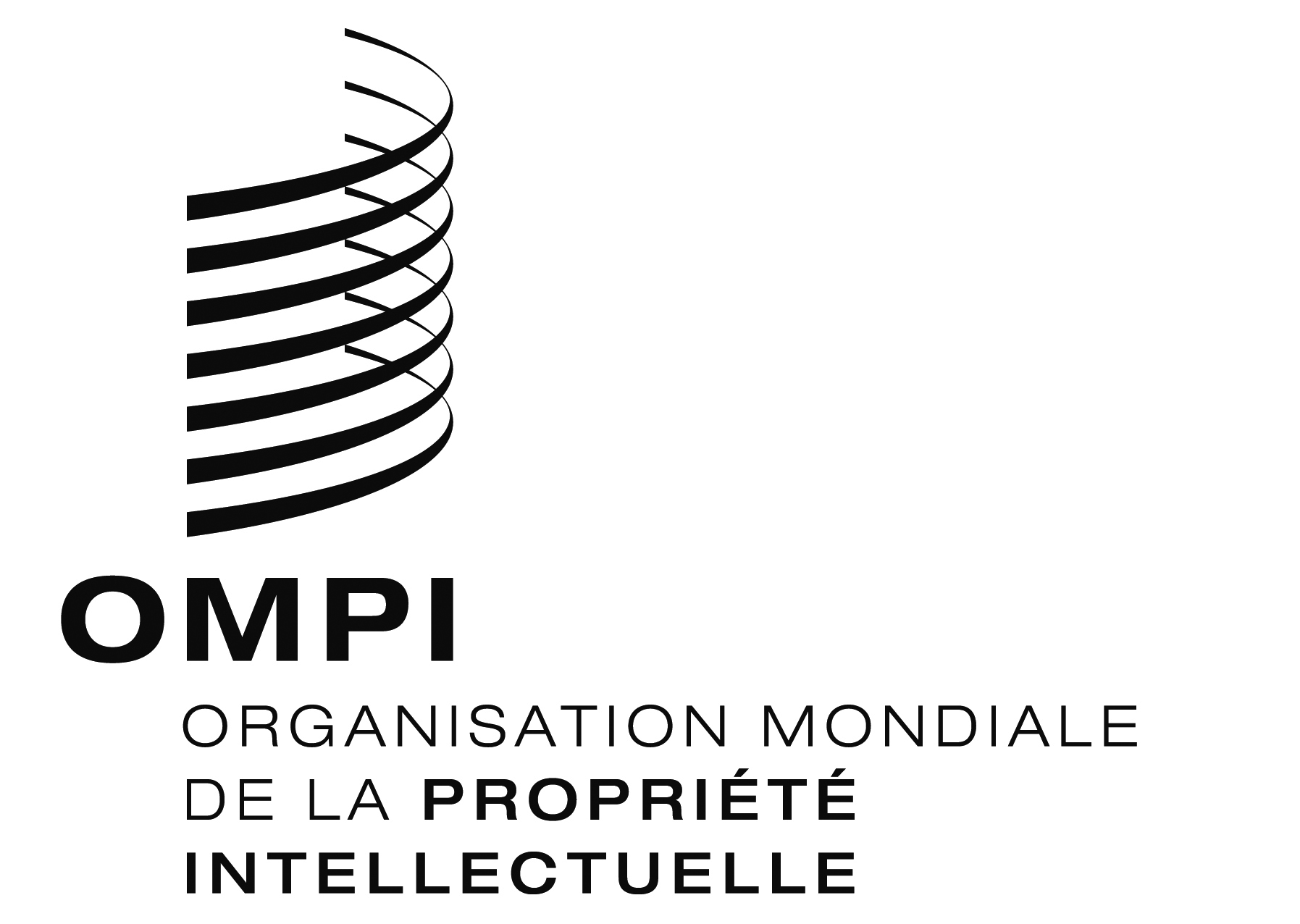 Fwo/ga/47/14wo/ga/47/14wo/ga/47/14ORIGINAL : anglaisORIGINAL : anglaisORIGINAL : anglaisDATE : 7 juillet 2015DATE : 7 juillet 2015DATE : 7 juillet 2015